個人献金のお願いかめだ年保の政治理念にご賛同頂き、政治活動を支えていただければ幸いです。日本においては、個人による政治献金はまだ一般的なものではありません。しかし、今後は個人献金が日本に根付き、特定の利権団体による企業団体献金ではなく、市民一人ひとりの献金によって政治家の活動が行われるようになればと願っています。何卒、ご理解ご協力を賜りますよう心からお願い申し上げます。みなさまから頂きます貴重な浄財(献金)は、政治活動に大切に活用させていただきます。また、政治義金規制法に基づいて、毎年ご報告させていただきます。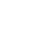 ※振り込み手数料はご負担願います。恐れ入りますが、ご記入後は FAX または  メールでお送り頂きますようお願い申し上げます。	FAX：050-3458-0700	お問合せ電話番号： 0848-51-7975	メール： info@kameda-toshi.com※ 政治資金規正法により、企業や労働組合等の団体からの献金は受けられません。個人献金は、1 人年間 150 万円以内と定められています。また、年間の個人献金が 1 人 5 万円を超えると、収支報告書に個人情報( 氏名・住所など) が記載されますのであらかじめご了承ください。お名前ふりがなお名前ご住所〒お電話ー	ーご職業金　額　￥